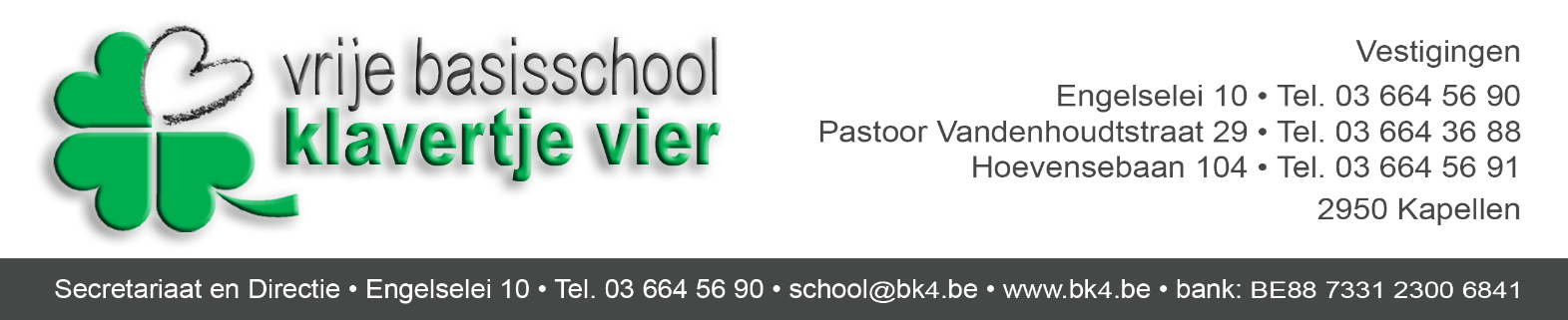 Kapellen,  september 2018FietsprojectBeste ouders,Wegens het grote succes van de voorbije schooljaren willen wij het project “veilig fietsen” ook dit schooljaar verder uitbouwen voor het 1ste, 2de, 3de, 4de, 5de en 6de leerjaar.De reden hiervoor is niet ver te zoeken: de toenemende verkeersdrukte, de recente verkeersontwikkelingen in Kapellen en de vele campagnes rond veiligheid, gelanceerd door de overheid, verplichten elke school om extra aandacht te schenken aan verkeers- opvoeding.Vanaf dinsdag 11 september 2018 zal er op verschillende dinsdagnamiddagen met 2 klassen geoefend worden. Dit wordt op voorhand verwittigd via de schoolagenda. Het project start met lessen verkeersopvoeding in de klassen, gevolgd door een behendigheidsproef op een omloop aangelegd op de speelplaats. De leerlingen gaan daarna onder voldoende begeleiding ook de openbare weg op. Ook bij regenweer gaan deze lessen door. Alleen extreme weersomstandigheden kunnen stokken in de wielen steken.Voor de lessen rond “veilig fietsen” moet een fiets voorzien worden die voldoet aan de veiligheidsvoorschriften, evenals een fietshelm en regenkledij. Mogelijk zullen niet alle kinderen over een degelijke fiets beschikken of kunnen ze niet met de fiets naar school komen. Deze kinderen kunnen gebruik maken van fietsen die eigendom zijn van onze school.De fietslessen zullen voorlopig doorgaan op volgende data:1A+1B = 11/9 + 7/51C+2A = 25/92B+2C = 9/103A+3B = 23/104A+4B = 6/115A+5B = 20/115C+6A = 4/126B+1A = 18/121B+1C = 15/12A+2B = 29/12C+3A = 12/23B+4A = 26/24B+5A = 12/35B+5C = 26/36A+6B = 23/4 + 21/5 oefenen fietsexamen6A+6B = 4/6 fietsexamenDeze data staan ook op de schoolwebsite, onder kalender!Om de begeleiding van onze jonge fietsers optimaal te laten verlopen wil ik graag beroep doen op ouders en grootouders. Wekelijks zoeken we 6 volwassenen die de activiteiten mee kunnen leiden. Hoe meer helpers hoe beter!Zelfs al kan u slechts enkele malen komen, dan kan dit de organisatie vergemakkelijken.Er zal, bij voldoende hulp, een beurtrol opgesteld worden, zodat u niet iedere week nodig bent. Deze beurtrol zal u tijdig worden meegedeeld via e-mail of ander medium.Uw aanwezigheid zou voor de kinderen een meerwaarde betekenen in het leerproces!Via bijgevoegd invulbriefje kan u duidelijk maken wat haalbaar is voor u.Beste ouders, mede door uw inzet behaalde onze school voor de 15de maal “10/10 voor mobiliteit”. Wij zijn ervan overtuigd dat het project “veilig fietsen” bijdraagt tot een betere verkeersopvoeding van onze leerlingen en rekenen daarom ook op uw medewerking.Met vriendelijke groeten,Meester Klaas, turnleerkrachtNadia Alaers, BeleidsmedewerkerPhilip Vanderhoven, directeur basisschool -----------------------------------------------------------------------------------------------------------------------Project “veilig fietsen” (schooljaar 2018 – 2019)Naam leerling: …………………………………………………………… Klas: ………………… Beschikt over een fiets die voldoet aan de veiligheidsvoorschriftenBeschikt niet over een fiets die voldoet aan de veiligheidsvoorschriftenKan op dinsdag met de fiets naar school komenKan op dinsdag niet met de fiets naar school komenWil gebruik maken van een fiets die eigendom is van onze schoolNaam (groot)ouder(s): …………………………………………………… Klas: ………………Wil meewerken aan het project “veilig fietsen”Wil meewerken aan het project “veilig fietsen” en kan vanaf dinsdag 11 september 2018 aanwezig zijnKan niet meewerken aan het project “veilig fietsen”Contactgegevens:adres:………………………………………          ………………………………………telefoonnummer:……………………………E-mail adres: ………………………………